基本信息基本信息 更新时间：2024-04-01 19:16  更新时间：2024-04-01 19:16  更新时间：2024-04-01 19:16  更新时间：2024-04-01 19:16 姓    名姓    名N0000267N0000267年    龄53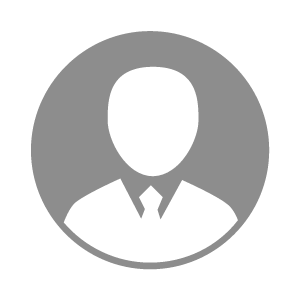 电    话电    话下载后可见下载后可见毕业院校宁夏农学院邮    箱邮    箱下载后可见下载后可见学    历本科住    址住    址宁夏大武口万盛花园8-5-101号宁夏大武口万盛花园8-5-101号期望月薪20000以上求职意向求职意向畜牧场场长,研发技术总监,总经理畜牧场场长,研发技术总监,总经理畜牧场场长,研发技术总监,总经理畜牧场场长,研发技术总监,总经理期望地区期望地区江苏省|宁夏自治区|上海市江苏省|宁夏自治区|上海市江苏省|宁夏自治区|上海市江苏省|宁夏自治区|上海市教育经历教育经历就读学校：宁夏农学院 就读学校：宁夏农学院 就读学校：宁夏农学院 就读学校：宁夏农学院 就读学校：宁夏农学院 就读学校：宁夏农学院 就读学校：宁夏农学院 工作经历工作经历工作单位：新疆天莱牧业有限公司 工作单位：新疆天莱牧业有限公司 工作单位：新疆天莱牧业有限公司 工作单位：新疆天莱牧业有限公司 工作单位：新疆天莱牧业有限公司 工作单位：新疆天莱牧业有限公司 工作单位：新疆天莱牧业有限公司 自我评价自我评价待人诚恳、吃苦耐劳，办事认真谨慎，对饲料市场及内部管理有很好的洞察能力，熟悉饲料公司生产工艺流程、原料采购，并具有丰富的管理经验。对猪、鸡、鸭、牛、羊、兔、鹅、鹌鹑等各种动物的营养、配方制作及技术服务均有独到见解。待人诚恳、吃苦耐劳，办事认真谨慎，对饲料市场及内部管理有很好的洞察能力，熟悉饲料公司生产工艺流程、原料采购，并具有丰富的管理经验。对猪、鸡、鸭、牛、羊、兔、鹅、鹌鹑等各种动物的营养、配方制作及技术服务均有独到见解。待人诚恳、吃苦耐劳，办事认真谨慎，对饲料市场及内部管理有很好的洞察能力，熟悉饲料公司生产工艺流程、原料采购，并具有丰富的管理经验。对猪、鸡、鸭、牛、羊、兔、鹅、鹌鹑等各种动物的营养、配方制作及技术服务均有独到见解。待人诚恳、吃苦耐劳，办事认真谨慎，对饲料市场及内部管理有很好的洞察能力，熟悉饲料公司生产工艺流程、原料采购，并具有丰富的管理经验。对猪、鸡、鸭、牛、羊、兔、鹅、鹌鹑等各种动物的营养、配方制作及技术服务均有独到见解。待人诚恳、吃苦耐劳，办事认真谨慎，对饲料市场及内部管理有很好的洞察能力，熟悉饲料公司生产工艺流程、原料采购，并具有丰富的管理经验。对猪、鸡、鸭、牛、羊、兔、鹅、鹌鹑等各种动物的营养、配方制作及技术服务均有独到见解。待人诚恳、吃苦耐劳，办事认真谨慎，对饲料市场及内部管理有很好的洞察能力，熟悉饲料公司生产工艺流程、原料采购，并具有丰富的管理经验。对猪、鸡、鸭、牛、羊、兔、鹅、鹌鹑等各种动物的营养、配方制作及技术服务均有独到见解。待人诚恳、吃苦耐劳，办事认真谨慎，对饲料市场及内部管理有很好的洞察能力，熟悉饲料公司生产工艺流程、原料采购，并具有丰富的管理经验。对猪、鸡、鸭、牛、羊、兔、鹅、鹌鹑等各种动物的营养、配方制作及技术服务均有独到见解。其他特长其他特长兽医临床：牛场日常疾病的诊疗及预防，熟悉牛场多发病、蹄质修护，工作经验丰富。
繁殖：有比较丰富的繁殖工作经验，对繁殖疾病有独到的方法，有胚胎工作经验。
牛场管理：长期从事牛场工作，并有牛场管理工作经验。
东方希望集团担任品管部经理，对原料及产品的检测、生产现场监管、配方制作、售前售后技术服务有较为丰富的经验。兽医临床：牛场日常疾病的诊疗及预防，熟悉牛场多发病、蹄质修护，工作经验丰富。
繁殖：有比较丰富的繁殖工作经验，对繁殖疾病有独到的方法，有胚胎工作经验。
牛场管理：长期从事牛场工作，并有牛场管理工作经验。
东方希望集团担任品管部经理，对原料及产品的检测、生产现场监管、配方制作、售前售后技术服务有较为丰富的经验。兽医临床：牛场日常疾病的诊疗及预防，熟悉牛场多发病、蹄质修护，工作经验丰富。
繁殖：有比较丰富的繁殖工作经验，对繁殖疾病有独到的方法，有胚胎工作经验。
牛场管理：长期从事牛场工作，并有牛场管理工作经验。
东方希望集团担任品管部经理，对原料及产品的检测、生产现场监管、配方制作、售前售后技术服务有较为丰富的经验。兽医临床：牛场日常疾病的诊疗及预防，熟悉牛场多发病、蹄质修护，工作经验丰富。
繁殖：有比较丰富的繁殖工作经验，对繁殖疾病有独到的方法，有胚胎工作经验。
牛场管理：长期从事牛场工作，并有牛场管理工作经验。
东方希望集团担任品管部经理，对原料及产品的检测、生产现场监管、配方制作、售前售后技术服务有较为丰富的经验。兽医临床：牛场日常疾病的诊疗及预防，熟悉牛场多发病、蹄质修护，工作经验丰富。
繁殖：有比较丰富的繁殖工作经验，对繁殖疾病有独到的方法，有胚胎工作经验。
牛场管理：长期从事牛场工作，并有牛场管理工作经验。
东方希望集团担任品管部经理，对原料及产品的检测、生产现场监管、配方制作、售前售后技术服务有较为丰富的经验。兽医临床：牛场日常疾病的诊疗及预防，熟悉牛场多发病、蹄质修护，工作经验丰富。
繁殖：有比较丰富的繁殖工作经验，对繁殖疾病有独到的方法，有胚胎工作经验。
牛场管理：长期从事牛场工作，并有牛场管理工作经验。
东方希望集团担任品管部经理，对原料及产品的检测、生产现场监管、配方制作、售前售后技术服务有较为丰富的经验。兽医临床：牛场日常疾病的诊疗及预防，熟悉牛场多发病、蹄质修护，工作经验丰富。
繁殖：有比较丰富的繁殖工作经验，对繁殖疾病有独到的方法，有胚胎工作经验。
牛场管理：长期从事牛场工作，并有牛场管理工作经验。
东方希望集团担任品管部经理，对原料及产品的检测、生产现场监管、配方制作、售前售后技术服务有较为丰富的经验。